TRIBUNALE AMMINISTRATIVO REGIONALEPER LA VALLE D’AOSTAInformativa resa ai sensi degli articoli 13-14 del GDPR 2016/679 (General Data Protection Regulation) per la fornitura di opuscoli stampati e inviti – inaugurazione anno giudiziario 2019. CIG Z4D2787EB2Spett.le Ditta/Societàai sensi dell’art. 13 del Regolamento UE 2016/679 ed in relazione alle informazioni di cui si entrerà in possesso, ai fini della tutela delle persone e altri soggetti in materia di trattamento di dati personali, si informa quanto segue:1.	Finalità del TrattamentoI dati da Lei forniti verranno utilizzati allo scopo e per il fine di:garantire:  la FORNITURA DEL MATERIALE OCCORRENTE: BUSTE, INVITI E  PER LA STAMPA DELLE BROSCURE PER L’INAUGURAZINE DELL’ANNO GIUDIZIARIO DEL TRIBUNALE AMMINISTRATIVO PER LA VALLE D’AOSTA – CIG. Z4D2787EB2.2.	Modalità del TrattamentoLe modalità con la quale verranno trattati i dati personali contemplano modalità manuali ed informatiche3.	Conferimento dei datiIl conferimento dei dati per le finalità di cui al punto 1 sono:obbligatori e l’eventuale rifiuto dell’autorizzazione comporta l’impossibilità di dare inizio al procedimento.4.	Comunicazione e diffusione dei datiI dati forniti saranno comunicati a: Amministrazione centrale.I dati forniti saranno comunicati al Consiglio di Stato e non saranno soggetti a diffusione.(Se non si prevedono comunicazioni ad altri soggetti né diffusione dei dati inserire: i dati forniti non saranno soggetti a comunicazione né a diffusione)5.	Titolare del TrattamentoI titolari del trattamento dei dati personali sono.Il Presidente Dott. Andra Migliozzi e il Segretario Generale dott.ssa Nadia PALMA  del Tribunale Amministrativo per la Valle d’Aosta.  Via Cesare Battisti n. 1 – 11100  AostaNonché la società gestrice del sistema MEPA cui viene conferita la documentazione inerente la gara.  6. Diritti dell’interessatoIn ogni momento, potrà essere esercitato, ai sensi degli articoli dal 15 al 22 del Regolamento UE n. 2016/679, il diritto di:chiedere la conferma dell’esistenza o meno di propri dati personali;ottenere le  indicazioni  circa le finalità del trattamento, le categorie dei dati personali, i destinatari o le categorie di destinatari a cui i dati personali sono stati o saranno comunicati e, quando possibile, il periodo di conservazione;ottenere la rettifica e la cancellazione dei dati;ottenere la limitazione del trattamento;ottenere la portabilità dei dati, ossia riceverli da un titolare del trattamento, in un formato strutturato, di uso comune e leggibile da dispositivo automatico, e trasmetterli ad un altro titolare del trattamento senza impedimenti;opporsi al trattamento in qualsiasi momento ed anche nel caso di trattamento per finalità di marketing diretto;opporsi ad un processo decisionale automatizzato relativo alle persone siche, compresa la profilazione;chiedere al titolare del trattamento l’accesso ai dati personali e la rettifica o la cancellazione degli stessi o la limitazione del trattamento che lo riguardano o di opporsi al loro trattamento, oltre al diritto alla portabilità dei dati;revocare il consenso in qualsiasi momento senza pregiudicare la liceità del trattamento basata sul consenso prestato prima della revoca;proporre reclamo a un’autorità di controllo.Possono essere esercitare i diritti sopra elencati con richiesta scritta inviata a Tribunale Amministrativo per la Valle d’Aosta, all'indirizzo postale della sede legale in Via Cesare Battisti n. 1 – 11100 Aosta  o all’indirizzo mail: tarao-segrprotocolloamm@ga-cert.it Io sottoscritto ………………………………………………………………in qualità di rappresentante legale della società ……………………………………… dichiaro di aver ricevuto l’informativa che precede.	Io sottoscritto…………………………………………………../ in qualità di rappresentante legale della società   …………………………………………………….., alla luce dell’informativa ricevuta◻esprimo il consenso ◻NON esprimo il consenso al trattamento dei miei dati personali inclusi quelli considerati come categorie particolari di dati.◻esprimo il consenso ◻ NON esprimo il consenso alla comunicazione dei miei dati personali d enti pubblici e società di natura privata per le finalità indicate nell’informativa.◻esprimo il consenso ◻ NON esprimo il consenso al trattamento delle categorie particolari dei miei dati personali così come indicati nell’informativa che precede.Luogo, lì ….						________________________                                                                                        	    (Firma del legale rappresentante)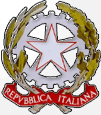 